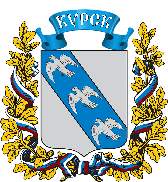 АДМИНИСТРАЦИЯ ГОРОДА КУРСКАКурской областиПОСТАНОВЛЕНИЕ«15» августа 2022г.         		                                                         № 507О внесении изменения в постановлениеАдминистрации города Курска от 08.02.2007 № 245В соответствии с пунктом 3 статьи 47 Устава города Курска, принятого решением Курского городского Собрания от 12.04.2007 № 332-3-РС, ПОСТАНОВЛЯЮ:1. Внести в постановление Администрации города Курска от 08.02.2007 № 245 «О создании муниципального учреждения «Городская инспекция 
по жилищно-коммунальному хозяйству и благоустройству» (в ред. 
от 24.05.2007 № 1464, от 26.06.2007 № 1774, от 13.04.2010 № 1100, 
от 24.08.2015 № 2463, от 03.02.2021 № 55, от 25.11.2021 № 720) изменение, заменив в пункте 2 цифры «58» цифрами «52».2. Управлению информации и печати Администрации города Курска (Бочарова Н.Е.) обеспечить опубликование настоящего постановления 
в газете «Городские известия».3. Управлению делами Администрации города Курска (Калинина И.В.) обеспечить размещение настоящего постановления на официальном сайте Администрации города Курска в информационно-телекоммуникационной сети «Интернет».4. Постановление вступает в силу со дня его официального опубликования.Глава города Курска								     И. Куцак